                            Final Party Guest List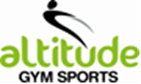                             Final Party Guest List                            Final Party Guest List                            Final Party Guest ListParty List for _____________________________________________                                          (Name of Birthday Person) Party List for _____________________________________________                                          (Name of Birthday Person) Party List for _____________________________________________                                          (Name of Birthday Person) Party List for _____________________________________________                                          (Name of Birthday Person) First NameLast NameDate Of Birth1234567891011                            Final Party Guest List - Continued                            Final Party Guest List - Continued                            Final Party Guest List - Continued                            Final Party Guest List - ContinuedFirst NameLast NameDate Of Birth121314151617181920